GM RAILING® UNI GlasgeländerAusschreibungstext SchweizGM RAILING® UNI ist ein Glasgeländer für absturzsichernde Verglasungen laut SIGaB / DIN 18008-4.GM RAILING® UNI ist für eine einfache und universelle Befestigung an den Baukörper konzipiert worden. Die Verwendung von GM RAILING® UNI ist in allen üblichen Bauarten möglich (Stahlbau, Massivbau, Holzbau).Das Glasgeländer-Modul ist an der unteren Kante linienförmig eingespannt und übernimmt die statische Funktion.Mit * bezeichnete Angaben - Nichtzutreffendes bitte streichen.Titel	Text/Menge/Einheit	Einheitspreis (EP) Gesamtpreis (GP)BKP 274 GLASGELÄNDER000 Allgemeine Beschreibung001 Technische Kriterien:Zwängungsfrei, einseitig linienförmig eingespanntes Glasgeländer mit unveränderbarer, gleichmäßiger Glaslagerung und Krafteinleitung, ohne örtliche Spannungsspitzen (Keile direkt am Glas) oder Klammern, kein Fremdkörper-, Nässekontakt mit dem Glas im Einspannbereich (Schutz gegen vorzeitige Delamination). Glas und Profil als vorgefertigtes Bauelement als System geprüft.002 Konstruktion:UNI SOLO*: für die flexible Montage,mit bauseitiger Stahl-Unterkonstruktion, abgestimmt auf die GM RAILING® BaureiheUNI SIDE*: für die seitliche Montage,inkl. Unterkonstruktion Alu, Oberfläche SchutzeloxalUNI PART*: für die Montage an der Bauteilkante,Fußbodenaufbau 90 mminkl. Unterkonstruktion Alu, Oberfläche SchutzeloxalUNI TOP*: für die Montage von oben,Fußbodenaufbau 165 mminkl. Unterkonstruktion Alu, Oberfläche Schutzeloxal003 Anforderungen:privater Bereich*/öffentlicher Bereich*/Absturzhöhe < 12 m*/Absturzhöhe > 12 m*Außenanwendung* (Windsog/-druck ........... kN/m²)/Innenanwendung*004 Glasgeländer-Modul:Verbund-Sicherheitsglas VSG, lt. stat. Erfordernis, PVB 4-fach-Folie „Trosifol UltraClear“ (Gelbwert < 0,4, erhöhte Kantenstabilität nach ASTM 717)für VSG/ESG und VSG/TVG, Mindestdicke 1,52 mm, sichtbare Kanten poliert, im Einspannbereich bohrungsfrei, vollflächig, hohlraumfrei, elastisch verklebt in elox. Einhängeprofil. Senkrechte Positionierung stufenlos feinjustierbar (± 20 mm), schnell austauschbare, vorgefertigte Bauelemente, zertifiziert nach Quality Bond Kriterien.005 Glasart:VSG/Float*/VSG/ESG*/VSG/TVG*Titel	Text/Menge/Einheit	Einheitspreis (EP) Gesamtpreis (GP)006 Glasdicke:16.4 (2 x 8 mm)*/20.4 (2 x 10 mm)*/24.4 (2 x 12mm)*007 Glasdesign:GM VSG LAMIMART COLOR* (Kollektion-Nr.: ………)/Mattfolie 1*-/2*-/3*-/4*-fach/Extraweiß*/ICE-H*008 Abdeckprofile:Verkleidung innen: Abdeckprofil Aluminium 34/27 mmOberfläche: natur eloxiert EV1*/pulverbesch. RAL ..........*/pressblank*Verkleidung außen:(Untere Abdeckung, objektbezogen; 35–82 mm) Abdeckprofil Aluminium*/16/162/.........[mm]Oberfläche: natur eloxiert EV1*/pulverbeschichtet RAL .......... */pressblank*/geschliffen K 320*/Edelstahl-Kantteil* 16/162/.......... [mm]Oberfläche: geschliffen K 320*/poliert*/Blech-Kantteil* 16/162/.......... [mm]Oberfläche/Material: ……………………009 Handlauf/Kantenschutz:Kantenschutz:Edelstahl-U-Profil*, 8 x 24*/29*/35* [mm]Oberfläche:geschliffen K 320*/poliert*Glass Stripe*, schwarz*/grau*(Glasstab aus gezogenem Borosilikat-Glas, werkseitig verklebt, max. 3 m) Handlauf:Edelstahl-U-Profil*, 26 x 28*/34*/39* [mm]Oberfläche:geschliffen K 320*/poliert*Holzummantelung*: rund*/oval*/eckig*Holzart:Buche gedämpft*/Eiche*/europ. Ahorn*Oberfläche: gebeizt*/geölt*/lackiert*Edelstahlnutrohr*, rund, 37 x 42*/43 x 48*/52 x 60* [mm]Oberfläche:geschliffen K 320*/poliert*010 Leitprodukt:GM RAILING®Baureihe:GM RAILING® UNIHersteller:Glas Marte GmbH+43 5574 6722-938railing.anfrage@glasmarte.atglasmarte.atoder gleichwertig angebotenes Produkt: .......................Titel	Text/Menge/Einheit	Einheitspreis (EP) Gesamtpreis (GP)100 Statik, Dimensionierung und PlanungAllgemein bauaufsichtliches Prüfzeugnis abP oder allgemeine bauaufsichtliche Zulassung abZ, Typenstatik, statischer Nachweis von Glas und Konstruktion nach DIN 18008-4, rechnerischer Nachweis von Glas, Unterkonstruktion und Befestigungsmittel,Pendelschlag- und Resttragfähigkeitsnachweise nach EN 12600 auf Grundlage von Originalbauteilversuchen im Einspannbereich.Werk-, Freigabe- und Montagepläne, Materialspezifikationen, Ersatzteillisten, Stücklisten, Pflegeanweisungen, Gebrauchs- und Montageanweisungen, Herstellererklärung, Übereinstimmungserklärung werden vom Hersteller bereitgestellt.Aufgrund der außerordentlichen Nutzlasten ist der Nachweis „Bruch einer Seite“ mit erhöhtem Augenmerk zu beachten.001 Technische Ausarbeitung gesamt	EP ..........	GP ..........110 Glasgeländer horizontalGlasgeländer lt. BeschreibungBauteil: ..........................................Geschoss: ..........................................siehe Plan-Nr.: ..........................................Geländerhöhe (hb) ab Oberkante Fertigfußboden: ............ mGlasausstand (h1) ab Oberkante Profil: ........................ mAnzahl Ecken: ......................................................... Stk.001 Gesamt ................ lfm	EP ............	GP ............120 Glasgeländer schräg für Treppe, RampeGlasgeländer lt. Beschreibung inkl. PodesteBauteil: ..........................................Geschoss: ..........................................siehe Plan-Nr.: ..........................................Geländerhöhe (hb) ab OK Fertigfußboden (Stufenkante):  ..... mGlasausstand (h1) ab OK Profil: ..... mAnzahl Ecken: .......................................... Stk.(lfm: Längenangabe entspricht der Handlauflänge, Glasformate in der Regel Parallelogramme, Podestlängen > 3 m werden als horizontal berechnet; Höhenangabe vertikal)001 Gesamt ................ lfm 	EP ...........	GP ............	Übertrag	……………..…130 HandlaufHandlaufausführung lt. Beschreibung (009) horizontal und schräg mit Silikon auf Glaskante vor Ort verklebt (keine Trockenprofile)001 Gesamt ................ lfm	EP ............	GP ............140 Handlauf-AnbindungenAnbindungen aus Edelstahl, geschliffen K 320Handlaufanbindung an Wand:    ………. Stk.Eckverbindungen 90°:                  .......... Stk.Längsverbinder:                          ………. Stk.Abschlusssteher:                          .......... Stk.001 Anbindungen gesamte Position	EP ........	GP ........150 Befestigung am BaukörperDübel, Schrauben und Verbindungsmittel in der Außenanwendung in Edelstahlqualität, ausschließlich zugelassene Produkte001 Gesamt ................ Stk	EP ............	GP ............	Übertrag	……………..…Summe BKP 274 Glasgeländer netto CHF		...............+ 7,7 % MwSt. CHF		...............Gesamtpreis brutto CHF		...............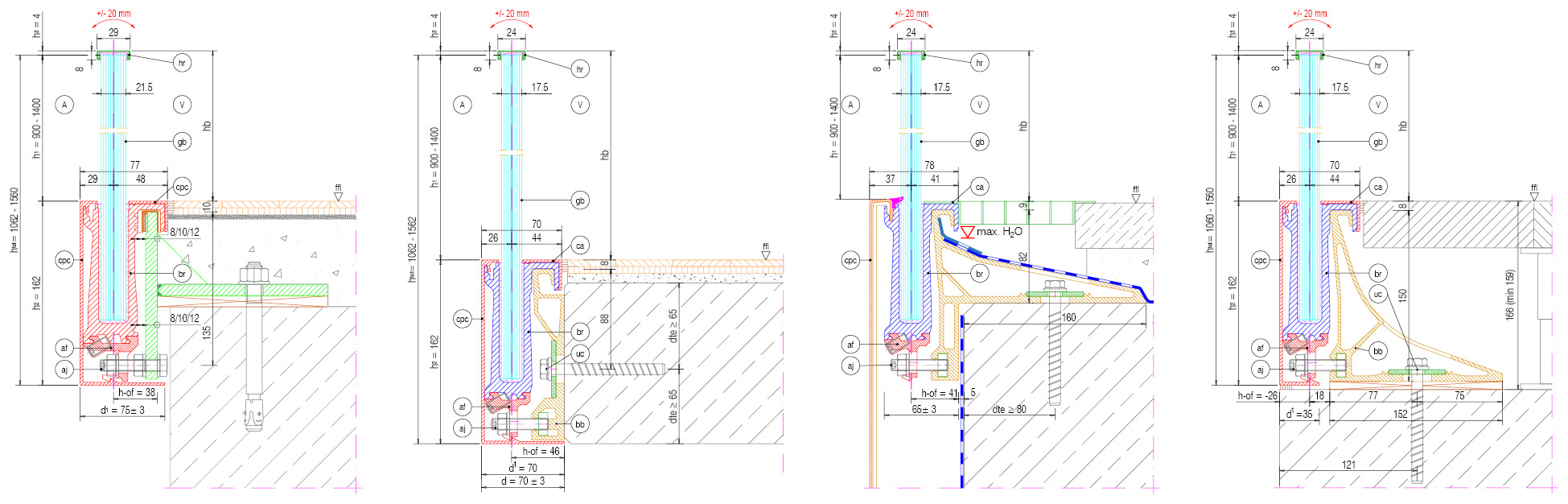 